Пресс-релиз8 мая 2020  годаО сроках представления в 2020 году сведений о трудовой деятельности 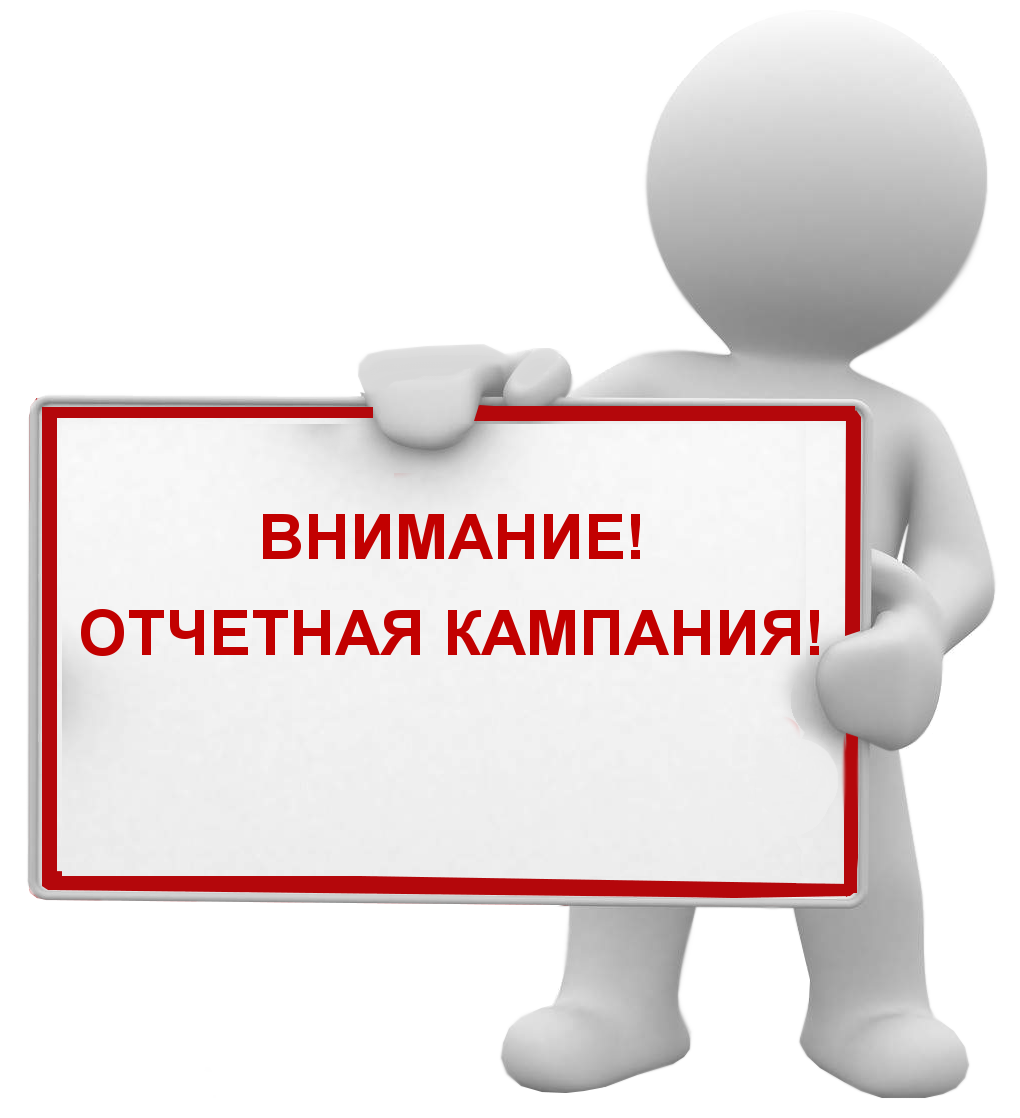 Уважаемые страхователи! Постановлением Правительства Российской Федерации от 26.04.2020 № 590 «Об особенностях порядка и сроках представления страхователями в территориальные органы Пенсионного фонда Российской Федерации сведений о трудовой деятельности зарегистрированных лиц» изменены сроки представления страхователями в 2020 году сведений о трудовой деятельности зарегистрированных лиц по форме СЗВ-ТД (далее – сведения по форме СЗВ-ТД) в случае приема зарегистрированного лица на работу и увольнении с работы. В соответствии с пунктом 1 Постановления Правительства РФ от 26.04.2020                  № 590 сведения по форме СЗВ-ТД страхователи обязаны представлять в территориальные органы ПФР в следующие сроки:в случаях приема на работу и увольнения зарегистрированного лица в период с 01.04.2020 по 26.04.2020 (до дня вступления в силу Постановления Правительства РФ от 26.04.2020 № 590) – не позднее рабочего дня, следующего за днем вступления в силу названного постановления; в случаях приема на работу и увольнения зарегистрированного лица в период с 27.04.2020 – не позднее рабочего дня, следующего за днем издания соответствующего приказа (распоряжения), иных решений или документов, подтверждающих оформление трудовых отношений.Одновременно обращаем Ваше внимание, что сроки представления сведений по форме СЗВ-ТД не изменяются в следующих случаях:перевод на другую постоянную работу;подача зарегистрированным лицом заявления о продолжении ведения страхователем трудовой книжки в соответствии со статьей 66 Трудового кодекса Российской Федерации (т.е. ведение трудовой книжки в бумажном виде);подача зарегистрированным лицом заявления о предоставлении страхователем ему сведений о трудовой деятельности в соответствии со статьей 66.1 ТК РФ (т.е. ведения учета сведений в электронном виде)изменение наименования страхователя;установление (присвоение) работнику второй и последующей профессии, специальности или иной квалификации (заполняется с указанием разрядов, классов или иных категорий этих профессий, специальностей или уровней квалификации (класс, категория, классный чин и тому подобное)); лишение права в соответствии с приговором суда занимать определенные должности или заниматься определенной деятельностью.В данных случаях сведения по форме СЗВ-ТД должны быть представлены страхователями в территориальные органы ПФР не позднее 15-го числа месяца, следующего за месяцем, в котором имели место названные кадровые мероприятия.Таким образом, сроки представления страхователями сведений по форме                    СЗВ-ТД при приеме зарегистрированного лица на работу и увольнении с работы, установленные на 2020 год пунктом 2.5 статьи 11 Федерального закона от 01.04.1996                   № 27-ФЗ «Об индивидуальном (персонифицированном) учете в системе обязательного пенсионного страхования», значительно сокращены.В связи с этим, в целях соблюдения указанных сроков рекомендуем Вам перейти на представление отчетных документов в территориальные органы ПФР дистанционно (бесконтактным способом) в электронном виде по телекоммуникационным каналам связи.Для представления отчетности в электронной форме страхователю нужно заключить с Управлением ПФР соглашение об обмене электронными документами в системе электронного документооборота ПФР.Подробная информация о порядке перехода на электронный документооборот с ПФР размещена на странице Отделения ПФР по Санкт-Петербургу и Ленинградской области, открытой на официальном сайте Пенсионного фонда РФ www.pfrf.ru в блоке «Система электронного документооборота ПФР» подраздела «Страхователям» раздела «Информация для жителей региона».В настоящее время в связи с режимом самоизоляции для подключения к системе электронного документооборота ПФР рекомендуем:самостоятельно скачать бланки «Заявления на подключение к электронному документообороту» и «Соглашения на подключение к ЭДО ПФР» с официального сайта ПФР (в разделе «Информация для жителей региона» – «Страхователям» – «Система электронного документооборота ПФР» или по ссылке http://www.pfrf.ru/branches/spb/info/~strahovatelyam/2481);заполнить Заявление и Соглашение (указать реквизиты страхователя) и распечатать данные документы;подписать распечатанные бланки, поставить печать и отсканировать Заявление и Соглашение;направить отсканированные документы посредством сети Интернет на электронный адрес Управления ПФР.После подписания Соглашения Управлением ПФР Вам будет сообщена дата и номер Соглашения ответным сообщением.Кроме этого, обращаем Ваше внимание, что страхователи, не подключенные к системе электронного документооборота ПФР, могут представлять сведения по форме СЗВ-ТД средствами электронного сервиса «Кабинет страхователя», размещенного на официальном сайте Пенсионного фонда РФ.При этом следует иметь в виду, что представление страхователем сведений по форме СЗВ-ТД через «Кабинет страхователя» возможно при одновременном соблюдении двух условий:страхователь прошел регистрацию в Единой системе идентификации и аутентификации (ЕСИА) как юридическое лицо;наличие усиленной квалифицированной электронной подписи.